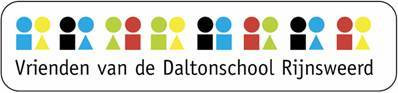 Machtigingsformulier Stichting Vrienden van de Daltonschool RijnsweerdHierbij meld ik mij aan als donateur van de Stichting Vrienden van de Daltonschool Rijnsweerd. Ik verleen tot wederopzegging machtiging aan de Stichting Vrienden Daltonschool Rijnsweerd om van ondergenoemde rekening maandelijks het volgende bedrag af te schrijven:0 €3,000 €5,000 €7,500 €10,000 Anders, namelijk €…Rekeningnummer IBAN:_________________________________Op naam van:_________________________________________Emailadres:____________________________________________Ik ben akkoord met de door de stichting opgestelde privacy verklaring en geef toestemming aan de stichting om privacy gevoelige informatie van mij bij te houden totdat mijn machtiging stopt. De Stichting stuurt mij jaarlijks een herinnering van mijn machtiging.Opmerkingen:____________________________________________________________________________________________________________________________________________________________________________________________________________________________________Plaats:_________________________________________________Datum:________________________________________________Handtekening:Dit formulier kunt u deponeren in het postvak van de Vrienden in de lerarenkamer van de school of mailen aan vriendendaltonschoolrijnsweerd@gmail.com